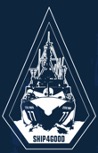 A bit about your skillsA Bit about your interestsdo crew membership rewardsHalf price for all events, food and beverage ran by Ship4Good IncMembership key ringDo Crew T-ShirtThe pride of being part of the crew to improve MV Steve Irwin for the education and inspiration of ocean conservation to benefit Sea Shepherd. Certificate of acknowledgement and/or achievement eg when reached 100 hrs – great for building skills and CV Do Crew commitment A minimum of eight hours per month supporting Ship4Good Inc work on the MV Steve Irwin. Open to all between age 14 - 80